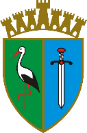                                                                  JAVNI POZIVza dodjelu bespovratnih sredstava za obnovu objekata javnih vatrogasnih postrojbii dobrovoljnih vatrogasnih društava na potresom pogođenom područjuSisačko-moslavačke županijeIZJAVA STRUČNJAKA/GLAVNOG PROJEKTANTAJa, 												,                                    (ime i prezime, zvanje/struka, broj ovlaštenja) pod materijalnom i kaznenom odgovornošću, izjavljujem: - da za predviđenu sanaciju / gradnju / rekonstrukciju u okviru projekta ____________________________________________________________ (naziv projekta), je potrebno / nije potrebno (zaokruži) ishoditi akt kojim se odobrava građenje (ako je akt potreban, dodati naziv akta);__________________________________________________________________________Ako za predviđenu sanaciju / gradnju / rekonstrukciju u okviru projekta nije potreban akt kojim se dozvoljava gradnja. Obrazloženje: ______________________________________________________________________________________________________________________________________________________________________________________________________________________________(molimo navedite odgovarajuće obrazloženje pozivajući se na odgovarajuće propise ili izdano mišljenje nadležnog ureda za prostorno uređenje)- da je za predviđenu sanaciju / gradnju / rekonstrukciju u okviru projekta, potrebna sljedeća tehnička dokumentacija (ZAOKRUŽITI):projekt uklanjanja građevine;projekt sanacije;geodetski projekt;izvješće /elaborat o provedenom arheološkom istraživanju;idejni urbanističko-arhitektonski projekt;projektni zadatak;idejno rješenje;idejni projekt;troškovnik radova; važeću lokacijsku dozvolu;glavni projekt;pravomoćna građevinska dozvola/potvrda glavnog projekta odnosno akt na temelju kojeg se može pristupiti građenju;projekt opreme (nacrt opreme i tehničke specifikacije);uporabna dozvola ili potvrda javno pravnih tijela.  Izjavljujem da se prethodna navedena dokumentacija odnosi na oštećenja na zgradi JVP-a ili DVD-a  koja je oštećena u potresu 28. i 29. prosinca 2020. godine te potresima koji su uslijedili nakon toga na području Sisačko-moslavačke županije.  Također, izjavljujem kako je sva dostavljena tehnička dokumentacija, u okviru Javnog pozivaza dodjelu bespovratnih sredstava za obnovu objekata javnih vatrogasnih postrojbi i dobrovoljnih vatrogasnih društava na potresom pogođenom području, ujedno i završna verzija te dokumentacije (potpisana i ovjerena) sukladno kojoj će se pristupiti ili se pristupilo provedbi projekta te Prijavitelju na gore navedenom projektu nije potreban nijedan dodatan dokument za početak provedbe projekta, odnosno, projekt je u potpunosti spreman za provedbu.						Potvrđujem da su navedeni podaci u ovoj izjavi istiniti te istu ovjeravam pečatom i svojim vlastoručnim potpisom.Stručnjak / Glavni projektant ___________________________                                      M.P.(ispuniti velikim tiskanim slovima: ime i prezime)___________________________(potpis)U__________________, __________________2024. godineU__________________, __________________2024. godine